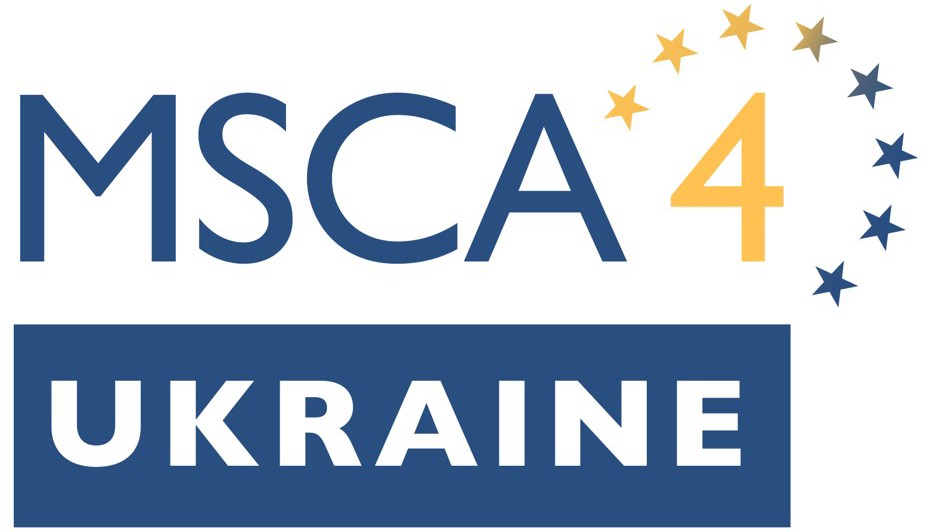 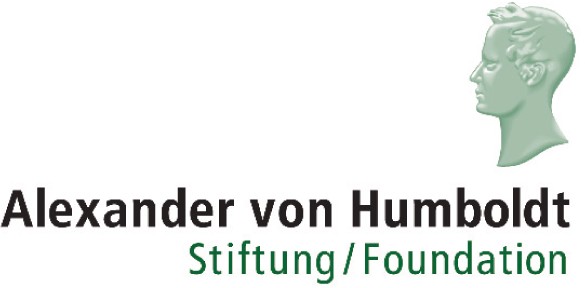 Ethics Self-Assessment FormThis ethics self-assessment form contains the questions posed during the ethics self-assessment process for EU grant applications. For detailed guidance on completing this form, applicants to MSCA4Ukraine should refer to ‘How to Complete your Ethics Self-Assessment’Ethics: Human embryonic stem cells and human embryos Ethics issues checklistHumans Ethics issues checklistHuman cells or tissues Ethics issues checklistPersonal data Ethics issues checklistAnimals Ethics issues checklistNon-EU countriesEthics issues checklistEnvironment, health & safetyEthics issues checklistArtificial intelligenceEthics issues checklistOther ethics issues Ethics issues checklist1 HUMAN EMBRYONIC STEM CELLS AND HUMAN EMBRYOS1 HUMAN EMBRYONIC STEM CELLS AND HUMAN EMBRYOSYES/NOYES/NOInformationto be provided in the proposalDocumentsbe provided/kept on fileDoes your activity involve Human Embryonic Stem Cells (hESCs)?Does your activity involve Human Embryonic Stem Cells (hESCs)?IfYES:Will they be directly derived from embryos within this project?Activity not eligible for fundingActivity not eligible for fundingAre	they	previously established cells lines?1) Origin and line of cells.1)	Copies	of	ethics approval.Are the cell lines registered in the European registry for human embryonic stem cell lines?Details on licensing and control measures by the competent authorities of the Member	States involved3)Declaration confirming that the 6 specific conditions (see below) for activities involving		human embryonic stem cells are met.2) Declaration that the human embryonic stem cell lines used in the project are registered in the	European hESC registry (www.hpscreg.eu).Does your activity involve the use of human embryos?Does your activity involve the use of human embryos?Origin of embryos.Details of the recruitment, inclusion and exclusion criteria and informed consent procedures.Copies of ethics approval.Informed consent forms and information sheets.3) Confirmation that informed consent has been obtained.IfYES:Will the activity lead to their destruction?Activity not eligible for fundingActivity not eligible for fundingDoes your activity involve the use of other human embryonic or foetal tissues / cells?Does your activity involve the use of other human embryonic or foetal tissues / cells?See section 3 below2 HUMANS2 HUMANSYES/ NOYES/ NOInformation to be provided in the proposalDocuments to be kept on file and provided on requestDoes your activity involve humanDoes your activity involve humanPlease provideparticipants?participants?information in one ofthe subcategoriesbelowIfYES:Are they volunteers?Details on recruitment, inclusion and exclusion criteria and informed consent procedures.Details on unexpected findings policy.Copies of ethics approvals (if required by law or practice).Informed consent forms and information sheets.IfYES:Are they healthy volunteers for medical studies?Details of the recruitment, inclusion and exclusion criteria and informed consent procedures.Copies of ethics approvals.Informed consent forms and informationsheets.IfYES:2) Details on incidentalfindings policy.IfYES:Are they patients formedical studies?1) Details on thedisease/condition/disability2) Details on the recruitment, inclusion and exclusion criteria and informed consent procedures.1) Copies of ethicsapprovals.2) Informed consent forms and information sheets.IfYES:3) Details on incidental findings policyIfYES:Are they potentially vulnerable individuals or groups?Details on the type of vulnerability.Details of the recruitment, inclusion and exclusion criteria and informed consent procedures.Copies of ethics approvals (if required by law or practice).Informed consent forms and information sheets.IfYES:3) Procedures to ensure participants are not subject to any form of coercion and undue inducement.IfYES:Are they children/minors?Details on the age range.Details on assent procedures and parental consent for children and other minors.Copies of ethics approvals (if required by law or practice).Informed consent forms and information sheets.IfYES:3) Procedures to ensure the welfare of the child or other minors.IfYES:4) Justification for involving children/minors.IfYES:Are there other persons unable to give informed consent?Details on the procedures for obtaining consent from the guardian/legal representative.Copies of ethics approvals.Informed consent forms and information sheets.IfYES:2) Procedures toensure participants are not subject to any form of coercion and undue inducement.Does your activity involve interventions (physical also including imaging technology, behavioural treatments, tracking and tracing, etc.) on the study participants?Does your activity involve interventions (physical also including imaging technology, behavioural treatments, tracking and tracing, etc.) on the study participants?IfYES:Does it involve invasive techniques (e.g. collection of human cells or tissues, surgical or medical interventions, invasive studies on the brain, TMS etc.)?1) Risk assessment for each technique and overall.Copies of ethics approvals.IfYES:Does it involve collection of biological samples?Details on the type of samples to be collected.Procedure for the collection of biological samples.Copies of ethics approvals.Does your activity involve conducting a clinical study as defined by the Clinical Trial Regulation 536/2014 (using pharmaceuticals, biologicals, radiopharmaceuticals, or advanced therapy medicinal products)? (n/a for DEP)Does your activity involve conducting a clinical study as defined by the Clinical Trial Regulation 536/2014 (using pharmaceuticals, biologicals, radiopharmaceuticals, or advanced therapy medicinal products)? (n/a for DEP)IfYES:Is it a clinical trial?Details on the medical products that are being used and risk assessment.Details on the disease/condition/disability of the participantsDetails of the recruitment, inclusion and exclusion criteria and informed consent procedures.Registration in the EU database (when applicable).Copy of authorisation/ethics approval to conduct clinical trial.Copy of the insurance and liability details.4) Details on the incidental findings policyIs it a low-intervention clinical trial?Details on the medical products that are being used and risk assessment.Details on the disease/condition/disability of the participantsDetails of the recruitment, inclusion and exclusion criteria and informed consent procedures.Registration in the EU database (when applicable).Copy of authorisation/ethics approval to conduct clinical trial.Copy of the insurance and liability details.4) Details on theincidental findings policy.3 HUMAN CELLS / TISSUES3 HUMAN CELLS / TISSUESYES/ NOYES/ NOInformation to be provided in the proposalDocuments to be provided on requestDoes your activity involve the use ofDoes your activity involve the use ofPlease providehuman cells or tissues (other thanhuman cells or tissues (other thaninformation in one ofthose covered by section 1)?those covered by section 1)?the subcategoriesbelow.If YES:Are they human embryonic or foetal cells or tissues?1) Origin of human foetal tissues/cells.1) Copies of ethics approvals.Details on informed consent procedures.Confirmation that the informed consent has been obtained.If applicable, details on the induced human pluripotent cell lines.Informed consent forms and information Sheets.If applicable, registration certificates of the cell lines and project from the hPSCreg.Are they available commercially?Details on cell types and provider (company or other).Copies of import licences (if relevant).Are they obtained within this project?Details on cell types including the source of the material, the amount to be collected and the procedure for collection.Copies of ethics approvals (if relevant).Informed consent forms and information sheets.2) Details on the duration of storage and what will be done with the material at the end of the activity.3) Confirmation that informed consent has been obtained.Are they obtained from another project, laboratory or institution?Details on cell types.Country where the material is stored.Details of the legislation under which material is stored.Details on the duration of storage and what will you do with it at the end of the project?Name of thelaboratory/institution.6) Country where the laboratory/institution is located.7) Confirm that material is fully anonymised or that consent for secondary use has been obtained.Authorisation by primary owner of cells/tissues (including references to ethics approvals)Copies of import licences (if relevant).Statement from the primary laboratory/institution that informed consent has been obtained.Are they obtained from another project, laboratory or institution?Details on cell types.Country where the material is stored.Details of the legislation under which material is stored.Details on the duration of storage and what will you do with it at the end of the project?Name of thelaboratory/institution.6) Country where the laboratory/institution is located.7) Confirm that material is fully anonymised or that consent for secondary use has been obtained.Authorisation by primary owner of cells/tissues (including references to ethics approvals)Copies of import licences (if relevant).Statement from the primary laboratory/institution that informed consent has been obtained.Are they obtained from a biobank?Details on cell typesDetails on the biobank (name and country where it is located)3) Details of the legislation under which material is stored.Copies of import licences (if relevant).Statement of biobank that informed consent has been obtained.Are they obtained from a biobank?Details on cell typesDetails on the biobank (name and country where it is located)3) Details of the legislation under which material is stored.4) Confirmation that material is fully anonymised or that consent for secondary use has been obtained.4 PROTECTION OF PERSONAL DATA4 PROTECTION OF PERSONAL DATA4 PROTECTION OF PERSONAL DATAYES/NOYES/NOInformation to be provided in the proposalDocuments to be provided on requestDoes your activity involve processing of personal data?Does your activity involve processing of personal data?Does your activity involve processing of personal data?Details of the technical and organisational measures to safeguard the rights and freedoms of the participants/data subjects. These may include:Project specific data protection policy and/or the contact details of the data protection officer (these must be provided to the participants)The security measures to prevent unauthorised access to personal dataAnonymisation/pseudonymisation techniques.Details of the informed consent procedures with regard to the data processing (if relevant).Explanation as to how all of the processed data is relevant and limited to the purposes of theproject (‘dataminimisation’ principle)Justification of why personal data will not be anonymised/ pseudonymised (if relevant).5)Details of the data transfers (type of data transferred and country to which data are transferred).Informed consent forms and information Sheets (if relevant).Data management plan (if relevant).Data protection impact assessment (if relevant)If YES:Does it involve the processing of special categories of personal data (e.g. sexual lifestyle, ethnicity, genetic, biometric and health data, political opinion, religious or philosophical beliefs)?Does it involve the processing of special categories of personal data (e.g. sexual lifestyle, ethnicity, genetic, biometric and health data, political opinion, religious or philosophical beliefs)?Justification for the processing of special categories of personal data (if relevant).Justification to why the project objectives cannot be reached by processing anonymised/ pseudonymised data (if applicable).If YES:If YES:Does it involve processing of genetic,biometric or health data?Declaration confirming compliance with the laws of thecountry where the data were collected. If YES:Does it involve profiling, systematic monitoring of individuals, or processing of large scale of special categories of data or intrusive methods of data processing (such as surveillance, geolocation tracking etc.)?Does it involve profiling, systematic monitoring of individuals, or processing of large scale of special categories of data or intrusive methods of data processing (such as surveillance, geolocation tracking etc.)?Details of the methods used for tracking, surveillance or observation of participants.Details of the methods used for profiling.Assessment of the ethics risks related to the data processing operations.Explanation as to how the rights and freedoms of the participants/data subjects will be safeguarded and harm will be prevented.5)Explanation as to how the data subjects will be informed of the existence of the profiling, its possible consequences and how their fundamental rights will be safeguarded.Opinion of the data controller on the need for conducting data protection impact assessment under art 35 GDPR. (if relevant).Does your activity involve further processing of previously collected personal data (including use of pre- existing data sets or sources, merging existing data sets)?Does your activity involve further processing of previously collected personal data (including use of pre- existing data sets or sources, merging existing data sets)?Does your activity involve further processing of previously collected personal data (including use of pre- existing data sets or sources, merging existing data sets)?Details of the database used or of the source of the data.Details of the data processing operations.Explanation as to how the rights of the participants/data subjects will be safeguarded.Explanation as to how all of the processed data is relevant and limited to the purposes of theproject (‘dataminimisation’ principle)Justification of why the data will not be anonymised/ pseudonymised (if relevant).Confirmation that the data controller has a lawful basis for the data processing and that the appropriate technical and organisational measures are in place to safeguard the rights of the data subjects 2) Permission by the owner/manager of the data sets (e.g. social media databases) (if applicable).3) Informed Consent Forms + Information Sheets + other consent documents (if applicable).Is it planned to export personal data (data transfer) from the EU to non- EU countries?Specify the type of personal data and countries involvedIs it planned to export personal data (data transfer) from the EU to non- EU countries?Specify the type of personal data and countries involvedIs it planned to export personal data (data transfer) from the EU to non- EU countries?Specify the type of personal data and countries involvedDetails of the types of personal data and countries involved.Explanation as to how the rights and freedoms of the participants/data subjects will be safeguardedConfirmation that data transfers will be made in accordance with Chapter V of the General Data Protection Regulation 2016/679Is it planned to import personal data (data transfer) from non-EU countries into the EU or from a non- EU country to another non-EU country?Specify the type of personal data and countries involvedIs it planned to import personal data (data transfer) from non-EU countries into the EU or from a non- EU country to another non-EU country?Specify the type of personal data and countries involvedIs it planned to import personal data (data transfer) from non-EU countries into the EU or from a non- EU country to another non-EU country?Specify the type of personal data and countries involvedDetails of the types of personal data and countries involved.Confirmation of compliance with the laws of the country in which the data was collected.Does your activity involve the processing of personal data related to criminal convictions or offences?Does your activity involve the processing of personal data related to criminal convictions or offences?Does your activity involve the processing of personal data related to criminal convictions or offences?1) Details on the personal data to be processed and the legal basis for the processing;2) Risk assessment for the data processing operations.3) Explanation as to how harm will be prevented and the rights of the participants/data subjects will be safeguarded.Opinion of the data controller on the need for conducting data protection impact assessment under art 35 GDPR (if relevant).5 ANIMALS5 ANIMALSYES/NOYES/NOInformation to be provided in the proposalDocuments to be provided on requestDoes your activity involve animals?Does your activity involve animals?Details on the numbers of animals to be used, nature of the experiments, procedures and techniques to be used.Details on species and rationale for their use.Details on procedures to ensure animal welfare.Copies of all appropriate authorisations for the supply of animals and the project experiments.Copies of training certificates/ personal licences of the staff involved in animal experiments.4) Details on implementation of the 3Rs Principle.If YES:Are they vertebrates? (n/a for DEP)Same information as above.Same documents as above.Are they non-human primates (NHP) (e.g. monkeys, chimpanzees, gorillas, etc.)? (n/a for DEP)Same information as above plus:1) Justification on why NHPs are the only subjects suitable forachieving your scientific objectives.2) Details on the purpose of the animal testing.3) Details on the origin of the animals.Same documents as above plus:1) Personal history file of NHP (See art 31 of Directive 2010/63).Are they non-human primates (NHP) (e.g. monkeys, chimpanzees, gorillas, etc.)? (n/a for DEP)Same information as above plus:1) Justification on why NHPs are the only subjects suitable forachieving your scientific objectives.2) Details on the purpose of the animal testing.3) Details on the origin of the animals.Same documents as above plus:1) Personal history file of NHP (See art 31 of Directive 2010/63).Are they genetically modified? (n/a for DEP)Number of animals to be used, nature of the experiments, procedures, anticipated impact and how this will be minimised.Details on species and rationale for their use.Copies of all appropriate authorisations for the supply of animals and the project experiments.Copies of training certificates/ personal licences of the staff involved in animal experiments.3) Details on procedures to ensure animal welfare.4) Details on implementation of the 3Rs Principle.Are they cloned farm animals? (n/a for DEP)Same information as above.1) Copies of all appropriate authorisations for the supply of animals and the project experiments.2) Copies of training certificates/ personal licences of the staff involved in animal experiments.3) Copies of authorisations for cloning (if required).Are they an endangered species? (n/a for DEP)Justification on why there is no alternative to using this species.Details on the purpose of the activity.Copies of authorisations for supply of endangered animal species (including CITES) and the project experiments.2) Copies of trainingcertificates/ personal licences of the staff involved in animal experiments.6 THIRD COUNTRIESYES/ NOYES/ NOInformation to be provided in the proposalDocuments to be provided on requestWill some of the activities be carried out in non-EU countries?Countries involved.Risk-benefit analysis.Specify the countries3) Details on activities are carried out in non- EU countries.In case non-EU countries are involved, do the activities undertaken in these countries raise potential ethics issues?Specify the countries1) Details on the materials and the countries involved.1) Copies of ethics approvals and other authorisations or notifications (if required).2) Confirmation that theactivity could have been legally carried out in an EU country (for instance, an opinion from an appropriate ethics structure in an EU country).Is it planned to use local resources (e.g. animal and/or human tissue samples, genetic material, live animals, human remains, materialsof historical value, endangered faunaor flora samples, etc.)?Details on the type of local resources to be used and modalities for their use.For human resources: copies of ethics approvals.For animals, plants,micro-organisms andassociated traditionalknowledge:Details on the type of local resources to be used and modalities for their use.documentation showingDetails on the type of local resources to be used and modalities for their use.compliance with the UNDetails on the type of local resources to be used and modalities for their use.Convention on BiologicalDetails on the type of local resources to be used and modalities for their use.Diversity (e.g. accessDetails on the type of local resources to be used and modalities for their use.permit and benefitDetails on the type of local resources to be used and modalities for their use.sharing agreement).Is it planned to import any material (other than data) from non-EU countries into the EU or from a non- EU country to another non-EU country? (n/a for EDF)Countries involved.Details on the type of materials to be imported.Copies of import licences/ Material Transfer Agreement (MTA).For data imports, see section 4.For imports of human cells or tissues, see section 3.Specify the material and countries involvedIs it planned to export any material (other than data) from the EU to non-EU countries? (n/a for EDF)For data exports, see section 4.Countries involved.Details of the type of materials to be exported.Copies of export licences/ Material Transfer Agreement (MTA).Specify the material and countries involvedDoes your activity involve low and/or lower-middle income countries? (n/a for DEP)Details on the benefit sharing measures.If yes, detail the benefit-sharing actions planned2) Details on the responsiveness to local needs.3) Details on the procedures to facilitate effective capacity building.Could the situation in the country put the individuals taking part in the activity at risk? (n/a for DEP)1) Details of the safety measures you intend to take, including training for staff and insurance cover.1) Insurance coverage (if relevant)7 ENVIRONMENT, HEALTH AND SAFETYYES/NOYES/NOInformation to be provided in the proposalDocuments to be provided on requestDoes this activity involve the use ofsubstances or processes (or technologies) that may cause harm to the environment, to animals or plants (during the implementation of the activity or further to the use of the results, as a possible impact)?For activities involving animal experiments, see section 5.1) Risk-benefit analysis.Show how you apply the precautionary principle (if relevant).Details on safety measures to be implemented.1) Safety classification oflaboratory.2) Copy of GMO and other authorisations (if required).Does this activity deal with endangered fauna and/or flora / protected areas? (n/a for DEP)1) Details on endangered fauna and/or flora / protected areas.1) Specific authorisations (if required).Does this activity involve the use of substances or processes (or technologies) that may cause harm to humans, including those performing the activity (during the implementation of the activity or further to the use of the results, or the deployment of the technology as a possible impact)?For activities involving human participants, see section 2.Details of the health and safety procedures.Safety classification of laboratory.Host Institution safety procedures.8 ARTIFICIAL INTELLIGENCE8 ARTIFICIAL INTELLIGENCEYES/NOYES/NOInformation to be providedInformation to be providedDocuments to be provided/kept on fileDoes	this	activity	involve	thedevelopment, deployment and/or use of Artificial Intelligence-basedsystems?Does	this	activity	involve	thedevelopment, deployment and/or use of Artificial Intelligence-basedsystems?Explanation as to how the participants and/or end-users will be informed about:their interaction with an AI system/technology (if relevant);the abilities, limitations, risks and benefits of the proposed AI system/technique;the manner in which decisions aretaken and the logic behind them (if relevant).Details on the measures taken to avoid bias in input data and algorithm design;Explanation as to how the respect to fundamental human rights and freedoms (e.g. human autonomy, privacy and data protection) will be ensured;Detailed explanation on the potential ethics risks and the risk mitigationmeasures.Explanation as to how the participants and/or end-users will be informed about:their interaction with an AI system/technology (if relevant);the abilities, limitations, risks and benefits of the proposed AI system/technique;the manner in which decisions aretaken and the logic behind them (if relevant).Details on the measures taken to avoid bias in input data and algorithm design;Explanation as to how the respect to fundamental human rights and freedoms (e.g. human autonomy, privacy and data protection) will be ensured;Detailed explanation on the potential ethics risks and the risk mitigationmeasures.1)	Detailed	riskassessmentaccompanied by a riskmitigation	plan	(ifrelevant).  These  mustcover the development,deployment  and  post-deployment phases.2)	Copies	of	ethics approvals (if relevant).Explanation as to how the participants and/or end-users will be informed about:their interaction with an AI system/technology (if relevant);the abilities, limitations, risks and benefits of the proposed AI system/technique;the manner in which decisions aretaken and the logic behind them (if relevant).Details on the measures taken to avoid bias in input data and algorithm design;Explanation as to how the respect to fundamental human rights and freedoms (e.g. human autonomy, privacy and data protection) will be ensured;Detailed explanation on the potential ethics risks and the risk mitigationmeasures.Explanation as to how the participants and/or end-users will be informed about:their interaction with an AI system/technology (if relevant);the abilities, limitations, risks and benefits of the proposed AI system/technique;the manner in which decisions aretaken and the logic behind them (if relevant).Details on the measures taken to avoid bias in input data and algorithm design;Explanation as to how the respect to fundamental human rights and freedoms (e.g. human autonomy, privacy and data protection) will be ensured;Detailed explanation on the potential ethics risks and the risk mitigationmeasures.1)	Detailed	riskassessmentaccompanied by a riskmitigation	plan	(ifrelevant).  These  mustcover the development,deployment  and  post-deployment phases.2)	Copies	of	ethics approvals (if relevant).Could	the	AI		 based system/technique potentially stigmatise or discriminate against people (e.g. based on sex, race, ethnic or social origin, age, genetic features,		disability,		sexual orientation, language, religion or belief, membership to a political group, or membership to a national minority)? (only HE, EDF)Could	the	AI		 based system/technique potentially stigmatise or discriminate against people (e.g. based on sex, race, ethnic or social origin, age, genetic features,		disability,		sexual orientation, language, religion or belief, membership to a political group, or membership to a national minority)? (only HE, EDF)Detailed explanation of the measures set in place to avoid potential bias, discrimination and stigmatisation.Does the AI system/technique interact, replace or influence human decision-making processes (e.g. issues affecting human life, health, well-being or human rights, or economic, social or political decisions)? (only HE, EDF)Does the AI system/technique interact, replace or influence human decision-making processes (e.g. issues affecting human life, health, well-being or human rights, or economic, social or political decisions)? (only HE, EDF)Detailed explanation on how humans will maintain meaningful control over the most important aspects of the decision-making process;Explanation on how the presence/role of the AI will be made clear and explicit to the affectedindividuals.Information sheets/Template Informed consent forms (if relevant)Does the AI system/technique have the potential to lead to negative social (e.g. on democracy, media, labour	market,	freedoms, educational		choices,		mass surveillance) and/or environmental impacts either through intended applications or plausible alternative uses? (only HE)Does the AI system/technique have the potential to lead to negative social (e.g. on democracy, media, labour	market,	freedoms, educational		choices,		mass surveillance) and/or environmental impacts either through intended applications or plausible alternative uses? (only HE)Justification of the need for developing/using this particular technologyAssessment of the ethics risks and detailed description of the measures set in place to mitigate the potential negativeimpacts during the research,development, deployment and post- deployment phase.For serious and/or complex	cases:Algorithmic	impact assessment/human right assessment. These must cover the development, deployment and post- deployment phases.Does this activity involve the use of AI in a weapon system? (only EDF)Does this activity involve the use of AI in a weapon system? (only EDF)If YES:Is it possible to establish which specific function/functions are automated/autonomous in the weapon system? (only EDF)Justification for the needDetailed explanation on how humans will maintain meaningful control	Detailed overview of the automated functionsIf YES:If the weapon system has AI-enabled functions, could these functions render the weapon system indiscriminate? (only EDF)Justification for the needDetailed explanation on how humans will maintain meaningful controlDescription of the automated navigation and its ability to discriminate targetsIf YES:Does the design include the possibility of an autonomous mode for self- protection? If yes, can the system reliably distinguish between targets (threats) and non-targets? (only EDF)Justification for the needDetailed explanation on how humans will maintain meaningful control1) Detailed explanation on how the potential ethics algorithmic assessment will workDoes the AI to be developed/used in the project raise any other ethical issues not covered by the questions above (e.g., subliminal, covert or deceptive AI, AI that is used to stimulate addictive behaviours, life- like humanoid robots, etc.)? (only HE and EDF)Does the AI to be developed/used in the project raise any other ethical issues not covered by the questions above (e.g., subliminal, covert or deceptive AI, AI that is used to stimulate addictive behaviours, life- like humanoid robots, etc.)? (only HE and EDF)1) Detailed explanation on how the potential ethics issues will be addressed and the measures set in place to mitigate ethics risks.1)	Detailed	risk assessment accompanied by a risk mitigation plan. These must		cover	 the development, deployment and post- deployment phases.9 OTHER ETHICS ISSUESYES/ NOYES/ NOInformation to be provided in the proposalDocuments to be provided on requestAre there any other ethics issues that should be taken into consideration?Please specify1) Any relevant information.1) Any relevant document.